PROGETTAZIONE VERIFICHE – FINALI  “SCUOLA PRIMARIA” Istituto Comprensivo G. MarconiITALIANO – MATEMATICA - INGLESECLASSE: ………………………………………….A.S.  ……………………………………..           DOCENTI:………………………………………………………………………………………..………………………………………………………………………………………………………….………………………………………………………………………………………………………….ITALIANOMATEMATICAINGLESE  TABELLA DI REGISTRAZIONE RISULTATI DELLE PROVEA tutte le colleghe: nella rubrica valutativa si trova anche il valore numerico dei 4 livelliINDICATORI DISCIPLINARIOBIETTIVI di APPRENDIMENTOTIPO DI PROVALIVELLI DI VALUTAZIONE(dalla rubrica valutativa)Iniziale – base – intermedio – avanzatoINDICATORI DISCIPLINARIOBIETTIVI di APPRENDIMENTOTIPO DI PROVALIVELLI DI VALUTAZIONE(dalla rubrica valutativa)Iniziale – base – intermedio – massimoINDICATORI DISCIPLINARIOBIETTIVI di APPRENDIMENTOTIPO DI PROVALIVELLI DI VALUTAZIONE(dalla rubrica valutativa) Iniziale – base – intermedio – massimoDISCIPLINA: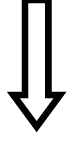 ALUNNIPROVAPROVAPROVAPROVAPROVAPROVAPROVA